Integrated Management System (IMS) ManualImportant Notes:This manual has been documented around Mango Limited’s certified ISO 9001 and ISO 27001 Management System.It is designed to meet the following international standards:ISO 9001ISO 27001The secret, confidential and internal information has been removed from the original IMS manual. The information in this document is for public consumption.It is a template only. You should modify it to reflect your organisation.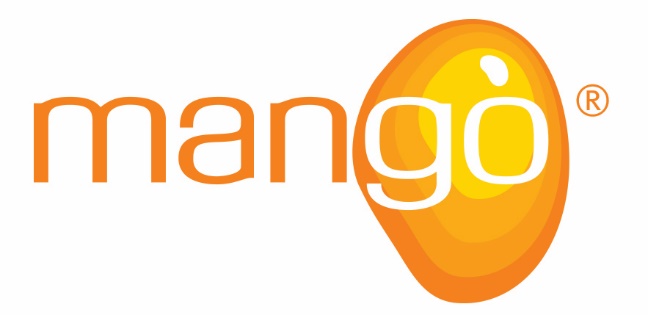 1 Introduction1.1 Company Overview, Context, ScopeEstablished in 2002, Mango Limited delivers the application Mango to our clients to manage their compliance requirements.Mango enables our clients to easily meet their compliance and certification requirements.Compliance could be against the requirements of legislation, regulations and/or standards.The legislation, regulations and standards includes:Quality (ISO 9001)Health and Safety (ISO 45001, AS/NZS 4801, OHSAS 18001, Country and State legislation, regulation and codes of practise)Environmental (ISO 14001)Information security (ISO 27001)Food industry specific (ISO 22000, HACCP, BRC, RMP, Tesco, Woolworths, Coles, Waitrose etc.)Shipping (ISM Code)Medical (ISO 13485)Manufacturing (GMP)Local Councils (Building Consent Accreditation)Mango is sold to clients either via a Partner network or directly by Mango Limited. There are Mango Partners are in the following countries:New ZealandAustraliaSouth AfricaUnited KingdomUnited StatesMango Limited is committed to providing:Great softwareGreat marketingGreat supportIn supporting this commitment, we have developed an Integrated Management System (IMS) to act as a framework for the business and as a model for continuous improvement.This IMS will serve to formalise the policies, processes and operating standards that will apply to all employees, partners, suppliers and contractors.Context and IssuesMango Limited determines the external and internal issues that are relevant to its purpose and strategic direction and that affect its ability to achieve the intended results of the IMS.Consideration is given to the:Positive and negative factors or conditions.External context and issues, such as legal, regulatory, technological, competitive, cultural, social, political and economic environments.Internal context and issues, such as values, culture, organisation structure, knowledge and performance of the business.Determination and requirements of the needs and expectations of interested parties relevant to the IMS.Authority and ability to exercise control and influence.Activities, products and services relevant to the business.Documented information is retained as evidence to support that the context of the organisation has been taken into account in the IMS.System ScopeThe IMS describes how the Mango Limited requirements are to be addressed throughout its operations and addresses the requirements of ISO 9001:2015 and ISO 27001:2013.Mango Limited's health and safety requirements are also managed in Mango but is not part of the system scope.The scope is: "Provision of marketing, sales, support, development and implementation of SaaS software solutions and the supporting security operations"LocationUnit 5, 340 Durham Street North.ChristchurchNew ZealandReferences and classification:1.2 Integrated Management System (IMS) StructureInteraction between processes of the Integrated Management System (IMS)Mango Limited's IMS complies with the requirements of ISO 9001 and ISO 27001 and consists of the following levels of documented information:Policies.System management procedures.Control, Mango Modules workflows, operational procedures and work instructions.Forms, registers and records.A diagram of the structure of the IMS structure is presented below.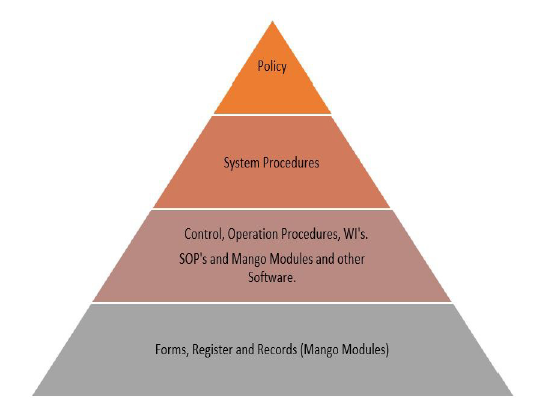 Policies are documents that demonstrate the overall commitment to improving quality performance and are authorised by the Directors.System management procedures are documents that define the activities that are to be fulfilled to ensure that an IMS that complies with ISO 9001 and ISO 27001 is established, documented, implemented and continually improved.Control and operational procedures are documents that have been developed to:Meet customers’ requirements.Provide supplementary guidance and instructions to support the intent of the IMS.Ensure that the requirements of the IMS will be adequately addressed within the organisation.Forms and registers are documents that need to be completed when complying with the IMS.Information Security RegistersThe information security asset, classification and risk structure is detailed as:Asset RegisterAssets are detailed in the Plant/Equipment module in Mango.These assets are categorised into:SoftwareComputer CPUMonitorNetworkOffice EquipmentPhonesTabletsAn owner is assigned to each asset and is held responsible for managing the asset.Information Classification RegisterOutputs from the assets will be listed in this register and a classification applied.The classification will be: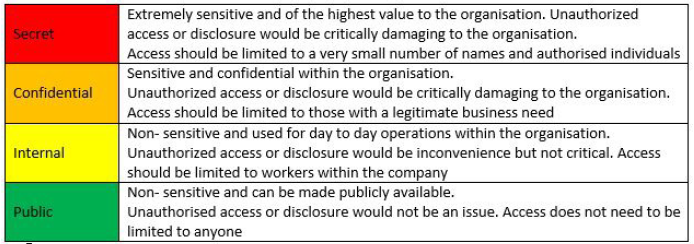 Information security risk registerThe risks and the associated vulnerabilities are listed in a risk register.Any associated controls from ISO 27001 Annex A will be listed on the register.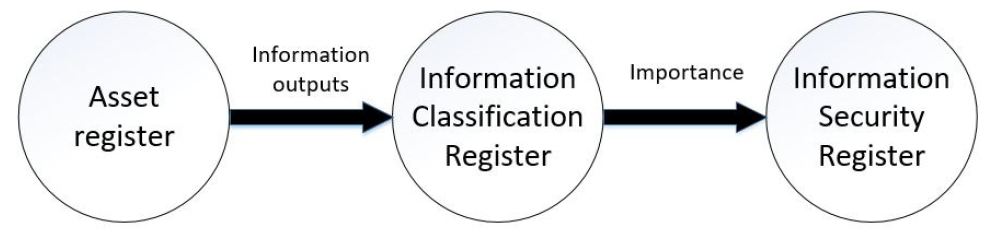 Mango compliance software solutionProvides automated workflows for the effective and efficient operation of the IMS.Underpins the IMS and serves as the main retention application for all documented information. Workflows and modules replace written procedures and forms associated with the process. They include the following:Where a process or requirement can't be managed within the Mango Software other software solutions can be used to manage specific processes and proceduresReferences and Classification:1.3 Process FlowPurpose and ScopeTo describe the interaction of process through the customer journey.Process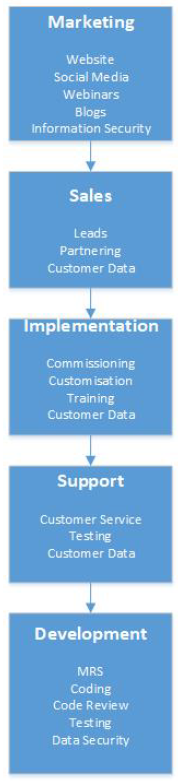 Reference and Classification2 Leadership2.1 Leadership and CommitmentPurpose and ScopeTo define how the Company demonstrates leadership and commitment to its IMS, it's customers and information security.Associated DocumentsPosition DescriptionsProcedureLeadership and CommitmentThe managers will take responsibility for the ensuring the effectiveness of the IMS and will demonstrate their commitment to the IMS by:Defining roles, allocating responsibilities and accountabilities, and delegating authorities, to facilitate effective IMS management.Roles and Responsibilities are documented in IMS - Leadership - Organisation Roles, Responsibilities and Authorities and through position descriptions, and any IMS policies and procedures where applicable.Ensuring:That relevant policies and objectives are established for the IMS and that these are aligned with the context and strategic direction of the Company.The integration of the IMS requirements into the organisation's business processes.That resources needed for the IMS are available.The IMS achieves its intended results.The process approach and risk management is promoted.Communicating the importance of effective management and of conforming to the IMS requirements.Engaging, directing and supporting personnel to contribute to the effectiveness of the IMS.Improvement is promoting.Other relevant management roles are supported to demonstrate their leadership as it applies to their areas of responsibility.Customer FocusManagement is committed to our customers and enhancing customer satisfaction. This commitment is demonstrated by:Ensuring that applicable customer and statutory requirements are determined, understood and met throughout the business.Ensuring the risks and opportunities that can affect conformity of products and services and the ability to enhance customer satisfaction are determined and addressed.Exercising due care with our customer's property (data) whilst it is under the control of the company (refer Privacy Policy, Security Statement, End User Agreement and documented procedures within the ISM manual).Monitoring customer's perceptions of the degree to which their needs and expectations have been fulfilled.The methods for obtaining, monitoring and reviewing this information can include:The key aspects of the customer information and data generated through the effective implementation of the IMS processes are collected and collated by the Management Representative and Information Security Officer presented at each Management meeting.Information SecurityManagement is committed to protecting information assets. As information security risks and the effectiveness of controls change depending on shifting circumstances, Management is committed to:Monitoring and evaluating the effectiveness of implemented controls and procedures;Identify emerging risks to be treated; andSelecting, implementing and improving appropriate controls as needed.References:2.2 Organisation Roles, Responsibilities and AuthoritiesPurpose and ScopeTo describe the responsibilities and authorities for the Company’s IMS and to define the organisation structure for the effective operation of the IMS.Associated DocumentsJob/Position Descriptions.Employee Agreements.Human Resources Module.Access Rights Sub-Module.ProcedureGeneral RequirementsThe responsibility, accountability and authority of all personnel involved in the IMS are defined, documented and communicated in order to facilitate effective IMS. This is to include any responsibilities and accountability that is imposed by legislation.Responsibilities, accountabilities and authorities are documented in both position descriptions and throughout the IMS in policies and procedures.Where suppliers are involved, their responsibilities and accountabilities are to be clarified and documented by the responsible employee with the appropriate authority.All employees and suppliers will comply with their responsibilities.The Senior Management are to:Ensure organisation-wide compliance to the IMS.Appoint the IMS Management Representative.Ensure that the assigned roles, responsibilities and authorities are communicated and understood.Communicate the importance of meeting customer, statutory and regulatory requirements.Establish appropriate policies that include a commitment to continual improvement of the IMS.Establish IMS objectives.Ensure that persons doing work are aware of:All Policies.Current IMS objectives, targets and plans.The importance of compliance with the IMS.Their contribution to the effectiveness of the IMS, including the benefits of improved performance.Potential consequences of non-compliance with the IMS requirements.Hold people accountable for carrying out assigned responsibilities and the results delivered.Make resources available.Participate in IMS meetings including the Management Review.Utilise Mango for the effective control of the IMS.Actively promote and participate in IMS initiatives.The Management Representative is to:Ensure that the:IMS is established implemented and maintained in accordance with the requirements of the ISO 9001 and ISO 27001.IMS processes are delivering their intended outputs.Promotion of customer focus and information security throughout their Company.Integrity of the IMS is maintained when changes to the IMS are planned and implemented.Report on the performance of the IMS for review and as a basis for continual improvement.Perform the role of Mango Administrator which has the authority to ensure access rights in Mango, for individuals, are in-line with their levels of authorities and responsibility in the organisation.Monitor, communicate and incorporate changes in the legal and other requirements in the IMS.Communicate amendments to the IMS.Advise and provide guidance to ensure compliance to the IMS is maintained.Provide guidance in developing action plans and conducting management system reviews.Ensure that audits and inspections are conducted in accordance with the schedule.Ensure that Mango is effectively utilised to administer and control the IMS.Provide and or arrange for ongoing training and coaching to personnel with respect to IMS matters.Coordinate and participate in IMS meetings including the Management Review.Publish and control all IMS documents.Actively promote and participate in IMS initiatives.The Information Security Officer is to:Facilitate compliance with ISM policies and proceduresLiaise with the Management Representative on security mattersComplete security-related risk assessments as requiredComplete client's security policy questionnairesComplete regular security and compliance reportingAssist with protection of information assets, and client's private dataManage the security awareness campaignsEnsure security of business applications, appropriate access control, incident management handling, and logging and monitoring of system activityPerform internal systems/process control audits and drive action plans to mitigate risksCommunicate with co-workers, team members, management, clients and others in a courteous and professional manner.Conform with and abide by all regulations, policies, work procedures and instructions.Coordinate and administer arrangements with the certification body.Employees are to:Ensure that the IMS is effectively implemented and maintained within their area of responsibility.Actively encourage all personnel to contribute towards the continual improvement of the IMS.Incorporate the IMS as part of site and departmental inspections and reviews.Determine and escalate the need for resource requirements for the effective operation of the IMS.Participate in IMS meetings including the Management Review.Utilise Mango for the effective control of the IMS.Actively promote and participate in IMS initiatives.Promptly report any unsafe working conditions, faulty equipment, hazards/risks, injuries and security issues or incidents.Suppliers are to:Comply with the requirements of the IMS and participate in IMS promotions.Promptly report any unsafe working conditions, faulty equipment, hazards/risks, injuries and security issues or incidents.Organisation StructureThe Company recognises that the structure of the organisation needs to constantly evolve in order to meet the changing needs of clients, the market and our compliance obligations.The Directors are responsible for ensuring the structure of the organisation is appropriate to the current business needs and will ensure that the organisation chart is regularly reviewed and maintained.References and Classification:2.3 Quality PolicyMango Limited is committed to providing and delivering the customer great product, great support and great marketing to make the management of our customer's compliance an easy and enjoyable experience.We are committed to:Meeting legal requirements.Continually improving our Quality Management System.Meeting the needs and expectations of interested parties.To achieve this we will:Provide our customers with a quality product for the management of their compliance needs.Provide our customers with free content, information and industry insight to improve their compliance knowledge.Provide timely and accurate support to our customersListen to our customers when developing and enhancing Mango.Provide an environment where staff can grow and learn new skills.Provide a return to shareholdersWe will measure our progress through:Setting objectivesDocumenting plansReviewing performanceWe will enable this by:Training our employeesTraining our PartnersImproving MangoInvesting in resourcesInvestigating new technologiesReferences and Classification:2.3 Information Security PolicyThe information security policy provides an overarching governance for the security and management of information.Information will be classified according to an appropriate level of confidentiality, integrity and availability.Management and Employees, with particular responsibilities for information, handle information in accordance with its classification level; and must abide by any contractual requirements, policies, procedures or systems for meeting those responsibilities.Information should be both secure and available to those with a legitimate need for access in accordance with its classification level.The company is committed to adhering to all current legislation as well as a variety of regulatory and contractual requirements.The company has set information security objectives.The company is committed to the continual improvement of the information security management system.Information security policies and objectives will be regularly reviewed during management meetings and during internal audits.References and Classification:3 Risk and Opportunity3.1 Actions to Address Risks and OpportunitiesPurpose and ScopeTo describe the manner in which risks and opportunities are managed the within the business.Associated DocumentsRisk Management Module.Supplier Module.Events Management Module.Human Resources Module.Organisation Context.ProcedureGeneral RequirementsThe Company is committed to identifying and addressing relevant risks and opportunities as a means for:Increasing the effectiveness of the IMS.Improving performance.Preventing or mitigating negative effects.Protecting information assets against the loss of availability, confidentiality and integrity.When undertaking risk management activities the Company must give consideration to the:Positive and negative factors or conditions.External context and issues, such as legal, regulatory, technological, competitive, cultural, social, political and economic environments.Internal context and issues, such as values, culture, organisation structure, knowledge and performance of the business.Determination of the requirements and needs and expectations of interested parties relevant to the IMS.Authority and ability to exercise control and influence.Activities, products and services relevant to the business.The Company may adopt any or a combination of the following risk options:Avoid the risk.Eliminate the risk source.Take the risk to pursue an opportunity.Change the likelihood or consequences of the risk.Share the risk.Retain the risk by informed decision.Opportunities identified may lead to:Adoption of new and improved processes.Launching new products or services.Pursuing new markets.Utilising new technology.Improved ways of addressing customer needs.Risk and opportunities will be managed by:Ongoing effective leadership and commitment to the IMS.Discussing risks and opportunities in the Board meeting and at Management meetings.Effective management and control of suppliers and contractors.Effective training of personnel to ensure they are competent to perform relevant tasks safely.By monitoring, measurement and review of relevant processes and outputs.Risk and Opportunity ProcessThe Risk Management module in Mango will step through the process for identifying, analysing, evaluating and treating risks and opportunities. The risk criteria includes the acceptance criteria and the criteria for performing information security risk assessments.Risk registers are documented in Mango.The Improvement module in Mango will step through the process for identifying, analysing, evaluating and treating opportunities.The improvement register in Mango will list these opportunities.References and Classification:3.2 Legal and Other RequirementsPurpose and ScopeTo describe how the Company ensures that it has identified, complies with and verifies compliance with all of the relevant legislative, regulatory and other requirements that apply to the activities conducted by the company employees and contractors within its operations.Associated DocumentsCompliance ModuleProcedureGeneral RequirementsThe Directors are to ensure that all relevant legislative and other requirements are identified.Legislative and other requirements may include, but are not limited to:Acts and Regulations.Codes of Practice.Guidelines.Standards.Agreements with clients, communities or public authorities.Corporate requirements.Industry standards or codes.Voluntary commitments.Details of all relevant legislative and other requirements are to be contained within the Compliance Module. These will include mitigations and control methods. The verification of compliance will be reviewed by the Board.Monitoring ChangesThe Directors are to ensure that where possible, they are notified of changes and/or additions to legal and other requirements as those changes occur.The means of ensuring notification of changes and/or additions may include:Agreements with external legal or consulting organisations to monitor and advise of changes.Registering with Standards New Zealand.Advice from employer or industry associations.When changes and/or additions occur they are to be included in the Compliance module and the means of verifying compliance is to be defined as previously described.A review of the Compliance module will be conducted as per the annual work plan in the Board meeting. These will include:Confirm that all updates to applicable legal and other requirements have been captured and included.Confirm that the means of ensuring and verifying compliance are appropriate.The Directors are to ensure that all changes, additions and updates to the Compliance module are communicated to relevant employees, contractors and other stakeholders.References and Classification:3.3 Objectives, Target and PlansPurpose and ScopeTo define the processes for establishing measurable objectives and targets, for establishing plans to achieve those objectives and targets and for periodically monitoring performance in achieving each objective and target.Associated DocumentsMango DataManagement Review Minutes.Objective, Target and Plans FormProcedureGeneral RequirementsThe Company will establish measurable objectives and targets in relation to its performance.The established objectives and targets must be:Consistent with the applicable Company policies.Measurable.Monitored and updated.Effectively communicated to relevant parties.Ensure they meet Information Security requirements.Once measurable objectives and targets have been established, plans for achieving those measurable objectives and targets are to be established.Performance in achieving each measurable objective and target are periodically monitored at Management meetings.The company will create the following plans:Annual budget (Financial year)Sales and Marketing Plan (Calendar year)References and Classification:4 Support4.1 Resources, Assets and InfrastructurePurpose and ScopeTo describe how the resources, assets and infrastructure are used to establish, implement, maintain and continually improve the effectiveness of the IMS and to protect the information security.Associated DocumentsPlant/Equipment ModuleAcceptable use policyMobile devices policyProcedureGeneral RequirementsResources include:Human resourcesInfrastructureTechnology, andFinancial resources.Assets will include information assets and all other assets. Note: an information asset is a body of knowledge that is organized and managed by Mango. Information assets have financial value.The Directors will provide the organisational infrastructure, technology and financial resources. They are to review the adequacy of the resources as part of BOD meetings. As new technology becomes available, the possibility of introducing it to improve the IMS will be considered.The Directors are to prioritise the financial resources available and allocate them to the various departments to provide the resources needed.The Management Representative is to identify the resources required to establish and maintain the IMS.Each department is to identify the resources required and to provide adequate support when planning work. They are to identify the infrastructure needed to implement and continually improve the IMS and meet requirements.Directors will determine and maintain an appropriate work environment needed to achieve conformity to the product or service requirements and to the security of the information assets.Purchasing of Resources, Assets and InfrastructureAll resources, assets and infrastructure will be approved at the BOD meeting. If it is deemed critical or requires major expense, it may appear on CAPEX register.On receipt of the information asset it will be entered into the Plant/Equipment module and will have an Asset Number attached/assigned to the asset.Inventory of AssetsDetails of information assets used by Mango that can display, transmit, reproduce and communicate with external sources will be recorded in the Plant /Equipment module.The information assets will be assigned to an Owner and will display an Asset number.Annually Mango will conduct an audit of information assets.The details will include:NameAsset NumberSerial/Rego NumberSupplier of the Plant/EquipmentIssued toP/E categoryLocation informationWhen an asset is purchased it is recorded in the Plant/Equipment and who it was issued to.When a person leaves the list of assets assigned to them will be reviewed and the items returned.Assets will be then reissued or disposed of.The Plant /Equipment will be updated with the new person or if to be disposed will be suspend. If an asset is to be disposed of a record of how it was disposed of is recorded (notes in the Plant/Equipment module) before suspending it.When an assets has been issued, the person must comply with the Acceptable Use Policy and Mobile Devices Policy.RepairsAll repairs must be carried out:In accordance with any regulatory and the original manufacturer’s requirements.By appropriately trained, qualified, competent and experienced personnel.All records of maintenance are recorded on the suppliers invoiceReturnWhen an Employee leaves:All resources, assets and infrastructure used by Employees are to be returned prior to leaving their employment.Access to the organisation storage removedAccess to systems restrictedPasswords will be resetKeys will be returnedRecords of these activities will recorded on the exiting form.Re-useIf the asset will be re-used it will be:CleanedRepairedUpdated with data removed and/or deleted.The assets record will have a note added of what was done.If the asset is to be removed from use but re-gifted, the asset will be returned to factory sets and all data removed.If the asset is to be removed from use and to be disposed of, the asset will be returned to factory sets, all data removed and destroyed.Building securityMango offices are secured to prevent unauthorised access. The offices are alarmed.References and Classification:4.2 Recruitment, Training, Competency, Discipline, Termination and Knowledge ManagementPurpose and ScopeTo ensure all relevant personnel are adequately trained, competent and informed in accordance with their position and IMS requirements.Associated DocumentsPosition (Job) DescriptionIndividual Employment AgreementInduction ChecklistHuman Resources Module.Event Management Module.Police Screening FormsProcedureRecruitmentOnce a vacancy has been identified by the Board, the process for employing staff shall comprise the following steps:Ensuring job description identifies key competencies appropriate to the position.Advertise the roleEvaluate applicant’s suitability for vacancy by assessing the documentation supplied by applicant identifying relevant skills in line with the job description.New applicants shall be assessed in a formal interview.Suitable candidates will be screened with background verification checks performed with two referees. The background verification checks will be carried out in accordance with relevant laws, regulations and ethics. The Manager shall take into account the business requirements, the classification of the information to be accessed and the perceived risks. Commencement and Induction of New EmployeesBefore a new employee commences work, the employee's Manager conducts induction training with the induction checklist.During the induction any training needs will be identified and logged in Mango.Once completed the induction checklist must be signed and dated by both the new employee and the employee’s manager.Employee setup in MangoA record of the induction is to be maintained in Mango.Initial Employee Assessment1. The initial employee assessment is conducted using Mango and involves the following steps:The employee’s manager assesses the employee’s competency against the skill set that has been established within the Skills/Qualifications Module in Mango.The employee and the manager agree current competency and future training needs.The Skills/Qualifications Module for that employee is updated by the employee’s manager or delegate. Any supporting records are also loaded into Mango at this time.The next review date for any further assessment of the employee's competency and training needs is to be scheduled in the Mango Events Management Module. Mango will automatically generate an email advising the manager and employee of the next review.Scheduled training is also able to be captured within the Mango Events Management Module, if necessary.The employee’s manager is to ensure that training identified is undertaken, and whilst under training the employee is appropriately supervised, as may be required.Employee Competency and Training NeedsThe employee’s manager is responsible for conducting:90 day performance reviews.Ongoing performance reviews.Further assessment of employee competency and training needs.The further assessments of employee competency and training needs are conducted using Mango and involves the following steps:Upon email notification by Mango, the manager will conduct an assessment of the employee.The employee and manager agree current competency, review training undertaken during the previous year and evaluate the effectiveness of it and decide on future training needs.The Skills/Qualifications Module for that employee is updated by the Manager. Any supporting records are also loaded into Mango at this time.The next review date for assessment of the employee's competency and training needs is to be scheduled in the Mango Events Management Module.Scheduled training is also able to be captured within the Mango Events Management Module, if necessary.The Manager is to ensure that training identified is undertaken, and whilst under training the employee is appropriately supervised.Disciplinary ProceduresThe disciplinary procedure is described in the Individual Employment Agreement. The section: "Resolving Employment Relationship Problems" details the necessary actions.Termination and change of employmentThe termination and change of employment procedure is described in the Individual Employment Agreement. The section: "Termination of Employment" details the necessary actions.Training ProvidersIn-house training is to be conducted by appropriately skilled and competent trainers with relevant experience, depending upon the subject matter.Training may be performed on behalf of Mango Limited by suitably trained, qualified and experienced external service providers.Knowledge ManagementThe following items are how we capture knowledge:Management meetingsScrum meetingsWeekly development meetingsWeekly marketing meetingsUse of Wiki by the development teamUse of Mango by all staff and partnersUse of CRM and Marketing platformsUse of bug tracking softwareUse of accounting systemUse of online training portalWe capture this knowledge in each of these tools and share it amongst the company to ensure the knowledge is used in giving the customer value.We review the effectiveness and efficiency of these sources monthly in the Management Review.References and Classification:4.3 Communication, Consultation and AwarenessPurpose and ScopeThis outlines the framework for communication, consultation and awareness with employees, suppliers, contractors and external parties in relation to IMS issues and initiatives. The main objectives are to ensure personnel at all levels and functions are:Are aware of IMS requirements and are effectively involved in the development, implementation and review of policies and procedures.Consulted when there are any changes that affect the workplace and or IMS systems.Associated DocumentsManagement Meeting MinutesEvent Management ModuleScrum Meeting RecordsPartner Communication ModuleProcedureCommunication of IMS Information with the BoardThe IMS and legal requirements are communicated and discussed at the board level. The BOD minutes record what items have been discussed and actions to be done. Where required actions will be assigned to the Monthly Operations Meeting and Management Meeting. Communication and Awareness of IMS Information with Internal PartiesThe IMS communication and consultation processes will occur at the monthly management meetings run by the Management Rep and attended by all employees.The meeting details are here: Integrated Management System (IMS) Manual - Performance Evaluation - Management ReviewAn email from Mango will notify the owner when meetings are due and will be signed off the event including relevant evidence attached.The company has ad-hoc meetings support the consultation processes:The company uses Mango to formally communicate changes to the product with the Partner Communication Module.Communication and Awareness of IMS Information to External PartiesThe company will communicate information externally about its IMS performance based on their enquiry.References and Classification:4.4 Documented Information and Control of DocumentsPurpose and ScopeTo describe the methods to control and manage documented information critical to the IMS.Associated DocumentsRecordsMango Documents Module.Mango Improvement Module.Developers DocumentationOperations Security (Backup)ProcedureGeneral RequirementsDocumented information includes manuals, policies, procedures, work instructions, forms, registers, flow charts, records and other IMS document requirements.The Management Representative is responsible for ensuring that all IMS documented information is effectively controlled.All employees are responsible for ensuring they are always up to date with all IMS documented information available through Mango.Copies of procedures, policies and other documented information may be printed from Mango, but these printouts will be deemed "uncontrolled", unless the form Mango is printed and completed as part of the process this will become a record.To prevent the unintended use of obsolete documented information, superseded documents are automatically identified and removed from general view through the Mango workflow. Obsolete documents are only able to be accessed by personnel, with the required access levels, through the "History" button in the Mango Documents Module.Editing, Approval, Publishing and acknowledge of DocumentsThe Documents module workflow manages the following document control activities:Creation and editingApprovalPublishingAcknowledgeRetention of previous versionRevision numberingControl of approvers and publisher.NotificationsThe Mango FAQ describes the process in more detail.Requests for changesAll requests for changes to policies or procedures are raised as an improvement once the IMS has become live.Notification of ChangesWhen a change is made or new document added, personnel are able to be notified by email automatically generated through Mango at the time of publication.Changes can also be communicated via monthly meetings as deemed appropriate.Changes to all IMS documents can be tracked through the Document Change History Sub Module in Mango.Maintenance of IMS DocumentsAll IMS documents are to be reviewed at least once every three years, revised as necessary and approved for adequacy.This review is to be coordinated by the Management Representative in conjunction with the relevant competent and responsible personnel as determined by the Management Representative at the time of review.External DocumentsIt is the responsibility of the Management Representative to review, implement and maintain external documents and verify that they remain current.External documents are kept in the Manage Files Module in Mango or managed on Dropbox.All external documents are verified as current and when necessary have their distribution controlled through Mango.The Management Representative subscribes to relevant external regulators, agencies and bodies who may provide periodic advice of changes to their specific documents. Upon receiving advice of changes to an external document the Management Representative will action this change in Mango and ensure the change is communicated to relevant parties.Records ManagementIMS records are retained in Mango for as long as the company uses the Mango Software solution.IMS procedures and forms are maintained within the Mango Documents Module.Access to working files are maintained by the Directors.Records associated with financial transactions are held within the accounting package.Our marketing platform has marketing documentation including leads lists, website CMS and marketing automation.We use an online video programme for video control.We use source code control.We use bug tracking software.The Management Representative is responsible for the management of records with respect to the IMS.References and Classification:5.0 Operations – Marketing5.0.1 Marketing - How to Publish a BlogPurpose and ScopeTo describe how the company publishes a blog.ProcedureStep 1 - Create image for blogStep 2 - Clone previous blogStep 3 – Create BlogStep 4 – Edit the Settings sectionStep 5 – Publish or Schedule5.0.2 How to Manage WebinarsPurpose and ScopeTo describe how the company manages a webinar. This includes, pre and post webinar steps.ProcedurePre-WebinarStep 1 -Create webinar in Go-to-WebinarStep 2 - Integrate the webinar Step 3 - Create Landing PageStep 4 - Create an Email invitation to attend webinarStep 5 – Webinar Presenter arranges planningPost WebinarStep 1 - Transport Webinar RecodingStep 2 - Create Lists – attendees and non-attendeesStep 3 - Create a blog with webinar recordingStep 4 - Email a recording of the webinar to each list5.0.3 How to Publish Release NotesPurpose and ScopeTo describe how the company publishes release notes so customers/evangelists are aware of any new Mango updates. This procedure takes place once Support gives marketing the release notes.ProcedureStep 1 – Create a new Mango NewsStep 2 – Disable previous release notes newsStep 3 – Upload the FAQ into Mango (Support may assist with this)Step 4 – Send out email to customers/evangelists to inform them of release5.0.4 Reporting End of Month Marketing Lead PerformancePurpose and ScopeTo describe how to report on the marketing leads at the end of each month. Reporting on this allows us to keep track on how marketing is performing.ProcedureStep 1 – Open up spreadsheet of leadsStep 2 – Get numbers of leads Step 3 – Record the numbers on spreadsheetReferences and Classification:5.1 Operations – Sales and Partnering5.1.1 SalesPurpose and ScopeTo describe how the company controls and Manages sales enquiries.ProcedureStep 1 - Receipt of LeadsStep 2 - Verifying of LeadsStep 3 - DemoStep 4 - NegotiationStep 5 - WonStep 6 - Closed/Lost DisengagedReferences and Classification:5.1.2 Partner ProcessPurpose and ScopeTo describe the steps in the partner process.ProcedureAt the end of each step the Lead is notified.Step 1 - Partner EnquiryStep 2 - Partner PackStep 3 - DemoStep 4 - AgreementStep 5 - Sales and Marketing PlansStep 6 - TrainingStep 7 - Support, Monitoring and CommunicationReferences and Classification:5.2 Operations - Development5.2.1 Developers DocumentationPurpose and ScopeTo describe where and how the development team maintain shared technical information.Associated DocumentsMango WikiProcedureThe development team maintain a Wiki.The CTO determines what information will be maintained in the Wiki to enable the development team to References and Classification:5.2.2 Development Requests and BugsPurpose and ScopeTo describe now development requests and bugs are managed and controlled.Associated DocumentsDev Request Module.Support Module.MRS (Mango Requirement Specification)ProcedurePlease add you own design and development procedures.References and Classification:5.3 Operations – Support and Testing5.3.1 Mango TestingPurpose and ScopeTo describe the procedures/processes for testing updates prior to release.ProcedureFeature is raised for development or bug fixFeature is scheduledFeature is coded and committed to test environmentCreate Test planWhere the development dictates, a comprehensive test plan will be createdWhere there is minor work, no test plan is requiredTest development against the FeatureWhere the testing fails, document the issues and change status to 'Failed Test'Where testing has been successful, document testing completedRelease notes writtenCode committed to live environmentTesting completed again in live environmentWhen the testing is successful, close the issueReferences and Classification:5.3.2 Communication of ReleasesPurpose and ScopeTo describe the communication of Mango releases and updates.ProcedureTesting has been completed and passedDownload list of items for release.Insert additional information as required to clarifyRSS Created and Updates communicated to PartnersFAQs updated and FAQ Release notes writtenList of items relevant for client communication sent to Marketing.Marketing Releases Mango News and sends out email with notes writtenFAQ and Release notes publishedReferences and Classification:5.3.3 SupportPurpose and ScopeTo describe the procedures/processes for responding to support queries.ProcedureQuery received from ClientMake contact with client and supply information as requiredUpdate support query in Mango with Module details, owner and a summary of the communication - such that it may be a useful resource for the client if they refer back to it at a later stage.If the support query requires further development, convert Support request to a Dev RequestClose support query and archive If support query has been addressedReport produced monthly on support queries receivedReferences and Classification:5.3.5 ImplementationPurpose and ScopeTo describe the processes for implementing Mango.ProcedureClient signs up to MangoMake contact with client to welcome them to Mango and supply upload spreadsheetsCreate Implementation kitUpload information to client account as information sheets are returnedArrange implementation date(s)Complete implementation following the Client Implementation GuideCreate Action list of items to be addressed by client and/or Mango and document on Post Implementation Action ListCreate monthly event to follow up with client until implementation is secure or the client no longer requires regular contact Archive Event and file client detailsReferences and Classification:5.4 Operations - AccountingNA5.5 Operations - Information Security – A5 Information security policies5.6.1 Information Security PolicyRefer to: 2.4 Information Security PolicyReferences and Classification:5.6 Operations - Information Security - A6 Organisation of information security5.6.1 Information Security ResponsibilitiesRefer to: 2.2 Organisation Roles, Responsibilities and AuthoritiesReferences and Classification:5.6.2 Mobile Devices PolicyYour mobile devices must use a PIN code or password at the login screen for access.Your mobile devices must be kept up to date with manufacturer or network provided patches or releases. As a minimum patches and releases you should check weekly.Your apps must only be installed from official platform-owner approved sources. Installation of code from un-trusted sources is forbidden.If you suspect that unauthorized access to company data has taken place on your mobile device you must report the incident in the improvement module.If your Mobile Device has been stolen you must report it immediately to the Information Security Officer. The Information Security Officer will determine if the device needs to be locked, barred or deletion of data, an improvement must be raised.You must only load data essential to your role onto your mobile device(s).Your mobile devices must not be “jailbroken” or have any software/firmware installed which is designed to gain access to functionality not intended to be exposed to the user. You must not load pirated software or illegal content onto your mobile devices.Your mobile devices must not be connected to a PC which does not have up-to-date and enabled anti-malware and anti-virus protection.You must be cautious about the merging of personal and work email accounts on their devices. You must take particular care to ensure that company data is only sent through the company's email system.References and Classification:5.6.3 Remote Working PolicyThis policy applies to employees whose primary work location is not at our offices.You may work remotely on a permanent or temporary basis, if approved by Management.To ensure that your performance will not suffer in remote work arrangements, we advise that you to:Choose a quiet and distraction-free working space.Have an internet connection that’s adequate for their job.Dedicate your full attention to their job duties during working hours.Adhere to break and attendance schedules agreed upon.Ensure your schedules overlap with those of your team members for as long as is necessary to complete their job duties effectively.Team members and managers should determine long-term and short-term goals. They should frequently meet (either online or in-person when possible) to discuss progress and results.Remote employees must follow our company’s policies like their office-based colleagues. We will provide you with equipment that is essential to you duties. Equipment that we provide is company property. You must keep it safe and avoid any misuse. Specifically, you must:Keep their equipment password protected.Store equipment in a safe and clean space when not in use.Follow all integrated management system policies and procedures.Refrain from downloading suspicious, unauthorized or illegal software.References and Classification:5.6.4 Mobile Device ProcedurePurpose and ScopeTo describe the process taken when a Mobile device has been stolen or lost.Procedure/ProcessIf a Mobile device has been reported stolen or lost an improvement is raised.The Information Security Officer will determine what action will be performed based on the risk to the organisation.The following table describes the steps to be performed:References and Classification:5.7 Operations – Information Security – A7 Human Resource Security5.7.1 Human Resource SecurityRefer to: 4.2 Recruitment, Training, Competency, Discipline, Termination and Knowledge ManagementReferences and Classification:5.8 Operations - Information Security - A8 Asset Management5.8.1 Asset ManagementPurpose and ScopeTo ensure that information receives an appropriate level of protection in accordance with its importance to the organisation and to prevent unauthorised disclosure, modification, removal or destruction of information stored on media.Associated DocumentsRisk Management ModuleProcedureInformation ClassificationThe information is classified in the Risk Management Module.The process for recording and classifying information is as follows:New Information/assets identified and entered into the Classification Register template in the Risk Management moduleThe Classification criteria and controls are based on the following table: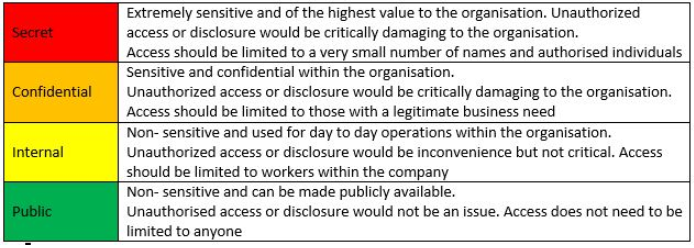 Handling of MediaUSB Flash Drives:Any media received from a unknown source will be destroyedMedia received from a known external source on removable media will be scanned for viruses, malware and other security risks.Data will be removed and stored within the Mango environment.Device will be returned to the sender or destroyed.Mango only uses USB flash drives that have been approved by the Information Security Officer and supplied by the approved Network IT Provider.External Drives:Any media received from a unknown source will be destroyedMedia received from a known external source on removable media will be scanned for viruses, malware and other security risks.Data will be removed and stored within the Mango environment.Internal drives:Old hard drives will be removed from the premises and destroyed.Disposal of MediaManagement must approve the disposal of any media device.Items to be destroyed will be recorded in the management minutes and the Plant/Equipment module.References and Classification:5.8.2 Acceptable Use PolicyYou must use resources responsibly, efficiently and in an ethical manner, and with due regard to the rights of others.You must guard against any misuse which aims to disrupt resources at the company or beyond.For the avoidance of doubt, unacceptable conduct includes, but is not limited to:Using resources in a way that interferes with the reasonable use of resources by other usersUsing resources in a way that hinders the company meeting its legal obligationsAssuming another person’s identity or roleCommunicating on behalf of the company the user does not have the authority to representAccessing, using, destroying, altering, dismantling or disfiguring resources without appropriate authority or other lawful excuseBreaching any of the company or third party copyright or patent protection and authorisations, including licence agreements and other contractsBreaching the privacy of individuals without appropriate authority or other lawful excuseUsing resources to bully, harass or victimise any other personReferences and Classification:5.9 Operations – Information Security – A9 Access Control 5.9.1 Access Control PolicyInformation security is the protection of information against accidental or malicious disclosure, modification or destruction.Information is an important, valuable asset of Mango Limited which must be managed with care. However, not all of this information has an equal value or requires the same level of protection.We have established specific requirements for protecting information and information systems against unauthorised access, the controls effectively communicate the need for information and information system access control.Access controls are put in place to protect information by controlling who has the rights to use different information resources and by guarding against unauthorised use.References and Classification:5.9.2 Access ControlPurpose and ScopeTo describe the physical and logical access controls across networks, IT systems and services. This will provide authorised, granular, auditable and appropriate user access.Associated DocumentsInformation ClassificationRemote Working PolicyAccess Control PolicyProcedureAccess PrivilegesMango will provide all employees, partners and contracted third parties with on-site access to the information they need to carry out their responsibilities in as effective and efficient manner as possible.The allocation of privilege rights is restricted and controlled and not provided by default.Authorisation for the use of such accounts shall only be provided by the Information Security Officer.The CTO will guard against issuing privilege rights to entire teams to prevent potential losses of confidentiality and / or integrity (i.e. Ransomware attacks).Access rights will be accorded following the principles of least privilege and need to know.Every user should understand the sensitivity of their data and treat them accordingly.The Information Classification procedure enables users to classify data appropriately and gives guidance on how to store it, irrespective of security mechanisms that may or may not be in place.Users electing to place information on non-Mango managed systems and databases, digital media, cloud storage, or removable storage devices are advised by Mango only do so where such an action is in accord with the information’s security classification.Users are to report instances of non-compliance in the improvement module.Access Control AuthorisationAccess to Mango resources and services will be given through the provision of a unique user accounts and complex passwords.Third parties are provided with accounts that solely provide access to the systems and / or data they are contracted to handle, in accordance with least privilege and need to know principles. The accounts will be removed at the end of the contract or when no longer required. Unless operationally necessary (and explicitly recorded in the system documentation as such) third party accounts will be disabled when not in use. User registration and de-registration:Development: When a new user joins, they will be giving access to source control, bug tracking system, email and wiki. Each user will be given different set of controls in each environment based on their role in the environment. When a user leaves Mango, the access to the environments will be removed by the CTO.General: When a new user joins, they will be giving access to appropriate environments. Each user will giving different set of controls in each environment based on their role in the environment. When a user leave Mango, the access to the environments will be removed.Access to Secret, Confidential and Internal Use informationAccess to this Secret, Confidential and Internal Use information will be limited to authorised persons whose job responsibilities require it, as determined by law, contractual agreement or the Information Security Policy. The responsibility to implement access restrictions lies with the environment owners.There are no restrictions on the access to ‘Public’ information.Access for remote usersAccess for remote users shall be subject to authorisation by the Information Security Officer and be provided in accordance with the Remote Working Policy and the Information Security Policy.No uncontrolled external access shall be permitted to any network device or networked system.Physical access controlPhysical access to the Mango office is restricted with key access and alarmed with a PIN code.Visitors must be escorted by an employee. Visitors must have an appointment.Access Control MethodsAccess to data is variously and appropriately controlled according to the information classification levels.Access control methods include:Put your controls here.Access to the source control environment is protected by user account. The Mango employees are not to share their user account for each environment.Cloud SystemsThe use of cloud-based systems must meet the access control provisions laid out in this policy.Evaluation of access controls implemented in any cloud system is performed during the vendor assessment and implementation stages of any project.References and Classification:5.10 Operations – Information Security – A9 Cryptography5.10.1 Cryptographic ControlsPurpose and ScopeTo ensure proper and effective use of cryptography to protect the confidentiality, authenticity and/or integrity of information in the company.Associated DocumentsMangoSSL CertificateProcedureCryptographic controlsThe following is the approved encryption methods for data at rest in the Mango application:Add you details here.Key ManagementAdd you details here.References and Classification:5.11 Operations – Information Security – Physical and environmental security 5.11.1 Physical and environmental securityRefer to: 4.1 Resources, Assets and InfrastructureReferences and Classification:5.11.2 Clean Desk PolicyMango Limited has adopted a Clean Desk Policy for computer and printer workstations to improve the security and confidentiality of information, This ensures that all secret and confidential information, whether it be on paper, a storage device, or a hardware device, is properly locked away or disposed of when a workstation is not in use.This policy will reduce the risk of unauthorized access, loss of, and damage to information during and outside of normal business hours or when workstations are left unattended.Whenever a desk is unoccupied for an extended period of time the following will apply:All secret and confidential paperwork must be removed from the desk and locked away. This includes mass storage devices such as CDs, DVDs, and USB drives.All secret or confidential information if not being used or locked away will be shredded.Computer workstations and servers must be locked when shut down at the end of the work day or when the office is unattended.Any secret and confidential information sent to the printer should be retrieved from the printer immediately.All secret and confidential information paperwork left over at the end of the work day will be properly disposed of.References and Classification:5.12 Operations – A12 Operations Security5.12.1 Operations securityPurpose and ScopeThis describes the following:The correct and secure operations of information processing facilities.To ensure that information and information processing facilities are protected against malware.To protect against loss of data.To record events (logging) and generate evidence (monitoring).To ensure the integrity of operational systems.To prevent exploitation of technical vulnerabilities.To minimise the impact of audit activities on operational systems.Associated DocumentsManagement ReviewManagement MinutesProceduresProtection from Malware and HackingReceiving and sending of emailsAdd you details here.Default PasswordsAdd you details here.Mango Application ProtectionAdd you details here.Backup ProceduresAdd you details here.Event Logging and MonitoringAdd you details here.Control of Operational SoftwareAdd you details here.Technical VulnerabilitiesAdd you details here.Information system audit controlsAdd you details here.References and Classification:5.13 Operations – Information Security – A13 Communications Security5.13.1 Communications SecurityPurpose and ScopeTo ensure the protection of information in networks and its supporting information processing facilities. To maintain the security of information transferred within an organization and with any external entity.Associated Documents..ProceduresNetwork Security ManagementCommunicationsReal time communication:Add you details here.Mango ApplicationAdd you details here.Mango LimitedAdd you details here.References and Classification:5.14 Operations – Information Security - System acquisition, development and maintenance5.14.1 System acquisition, development and maintenancePurpose and ScopeTo ensure that the security of information systems across the entire lifecycle is integrated, designed, implemented and tested.Associated Documents..ProcedureInformation security requirements analysis and specificationAdd you details here.Securing application services on public networks and protecting application services transactionsAdd you details here.Security in development and support processesAdd you details here.System change control proceduresAdd you details here.Technical review of applications after operating platform changesAdd you details here.Restrictions on changes to software packagesAdd you details here.Secure system engineering principlesAdd you details here.Secure development environmentAdd you details here.Outsourced developmentAdd you details here.System security testing and System acceptance testingAdd you details here.References and Classification:5.15 Operations – Information Security - Supplier Relationships5.15.1 Supplier RelationshipsRefer to: 6.1 Supplier Evaluation and ControlReferences and Classification:5.16 Operations – Information Security - Information Security Incident Management5.16.1 Information Security Incident ManagementPurpose and ScopeTo ensure a consistent and effective approach to the management of information security related incidents and the communication of security events and weaknesses.DefinitionInformation security incident is a single or a series of unwanted or unexpected information security events that have a significant probability of compromising business operations and threatening information securityAssociated DocumentsImprovement ModuleProcedureAll information security issues are to be reported and managed through the Improvement module in Mango.This includes suspected security weaknesses in systems or services.The Improvements module will manage the communication to relevant employees and managersInformation security events will be assessed to identify whether they are classified as Information Security Incidents.All evidence relating to the investigation will be captured in the Improvement recordReferences and Classification:5.17 Operations – Information Security - Information security aspects of business continuity management5.17.1 Business Continuity PlanningPurpose and ScopeTo describe the procedure for business continuity planning.Associated DocumentsBusiness Continuity PlanProcedure/ProcessAdd you details here.References and Classification:5.18 Operations – Information Security - Compliance5.18.1 ComplianceRefer to: 3.2 Legal and Other RequirementsReferences and Classification:6 Supplier and Contractor Management 6.1 Supplier Evaluation and ControlPurpose and ScopeTo describe the process and method by which suppliers (the term also includes contractors and subcontractors) are evaluated, selected and controlled. The scope includes the outsourcing requirements.Associated DocumentsMango Suppliers Module.Supplier Evaluation FormProcedureGeneral RequirementsThe selection criteria for suppliers is as follows:Ability and preparedness to meet IMS requirements.Ability and capability to meet legislative obligations and relevant industry and government standards and codes.Qualifications, experience and capability within the scope they are contracted for.Quality, consistency and reliability of product or service provided.Delivery performance.Price of product or service including commercial arrangements.Quality, environmental, health and safety management systems.Past performance including health, safety and environmental record.Suppliers are classified on the basis of the potential risk their products or services may pose to:Products or services. Workplace health and safety.The environment.Consideration needs to be given to whether:Failure of the supplier to deliver agreed products or services will impact upon profitability?Failure of the supplier to deliver agreed products or services will result in failure to meet any contractual, legislative and statutory obligations for delivery of products and services?The supplier will introduce or potentially introduce any high risk hazards or significant environmental impacts to the workplace?Suppliers and outsourced activities that are identified as having the potential to significantly affect activities, products or services are deemed “critical” and must undergo a thorough documented evaluation and re-evaluation process. Non-critical suppliers are required to be evaluated but not necessarily to the same extent as those deemed to be critical. Examples of critical suppliers and outsourced activities would include:Suppliers of software hosting services.Suppliers of IT services.Supplier of financial services.All critical suppliers and outsourced activities must have a written contract.The following rating system will be used for suppliers:CriticalApprovedApproved and inductedBack-upWhere applicable, suppliers must have current and appropriate insurance arrangements in place. Certificates of currency for required insurances are to be provided as part of the formal evaluation process.Products and services essential to meet contract requirements shall only be purchased from qualified and approved suppliers.The details of suppliers are specified in the Suppliers Module within Mango, inclusive of their rating.Supplier InductionAll suppliers and their staff, who conduct work on behalf of Mango Limited, are to be effectively inducted, including training with respect to specific site procedure requirements. Refer to 4.2 procedure for further details.A record of the induction training conducted in to be retained in Mango.Re-EvaluationOnce evaluated and approved, suppliers are to be subjected to formal periodic re-evaluation. Re-evaluations are scheduled within the Supplier Module within Mango.Re-evaluation is to take place at least once every two years or sooner if reasons apply. Some reasons for early re-evaluation are:Incidents and/or poor performance involving the supplier or contractor.Change in circumstances or structure such as new ownership, or change of location or key personnel.Change in scope of services.3. Re-evaluation is to follow the same process as for the initial evaluation.References and Classification:7 Performance Evaluation7.1 Monitoring, Measurement and EvaluationPurpose and ScopeTo describe how we will monitor, measure, analyse and evaluate the IMS in order to identify and take suitable action to ensure the continual improvement of the management system.Associated DocumentsMango Events Management Module.Mango Reports.ProcedureGeneral RequirementsThe Directors will determine:The aspects of the IMS that will be monitored and measured.The responsibilities, frequency and methods for monitoring, measurement, analysis and evaluation needed.The criteria against which we will evaluate its IMS performance. When the monitoring and measuring:Will be performed.Results will be analysed and evaluated.The results of the analysis and evaluation conducted is to evaluate the:Degree of customer satisfaction.Conformity of products and services.Performance and effectiveness of the IMS including the environment, health and safety, quality and information security.If planning has been effectively implemented.Effectiveness of actions taken to address risks and opportunities.Performance of external providers.Need for improvements to the IMS.Appropriate documented information must be retained as evidence of the monitoring, measurement, analysis and evaluation that is conducted.Monitoring ArrangementsGenerally, individual procedures within the IMS describe the specific; monitoring, measurement, analysis and evaluation requirements to be met.Whenever required, an event will manage the process.References and Classification:7.2 Audits and InspectionsPurpose and ScopeTo describe the responsibilities and methods used to evaluate the effectiveness of the implementation and maintenance of the IMS.Audits and inspections are completed for the following purposes:To identify the compliance status against Mango Limited policies, procedures, legal requirements and other obligations,To identify areas where IMS performance needs to be improved or changed.To identify leading practice, so as such practices can be communicated and implemented in other Mango Limited activities.Associated DocumentsInternal and External Audit Reports.Mango Events Management Module.Mango Improvement Module.Mango Audit / Inspection Module.Mango Compliance module.ProcedureMango will use the DIME matrix methodology for internal audits.This will be an audit of the system based on the ISO 9001 and ISO 27001 clauses.We will audit using and excel spreadsheet and the compliance module to capture the records of DIME (documented, implemented. monitored, evidence/effective).An event will remind Management when the audit is due.The Audit team will audit the assigned section of the IMS.An auditor cannot audit a core function they are responsible for.Once complete, the event will be signed off and a copy of the DIME report uploaded.An improvement will be raised for each non-conformance identified.References and Classification:7.3 Management Review and Operations MeetingPurpose and ScopeTo describe the requirements to be followed to ensure that the IMS is effectively reviewed on a regular basis with the purpose to:Ensure its continuing suitability, adequacy, effectiveness and alignment with the strategic direction of Mango Limited.Consider relevant changes in external and internal issues, including changes to legislative and other requirements.Ensure all employees are aware of the current status of IMS performance and changes to the IMS system and procedures.Allow for all employees to provide suggestions, direction and resources for the continual improvement of IMS performance.Ensure the operations of the company are being performed effectively and efficientlyAssociated DocumentsManagement Review Meeting Minutes.Operations Meeting minutesData in Mango.ProcedureManagement ReviewA formal review of the IMS is to be conducted every monthAll staff are invited and expected to attend in person or via appropriate communication.An event has been setup to ensure the Management Review happens.The Management Representative will run, minutes and publish the Management review in Mango.The Management review will follow the standard agenda format in the minutes. The agenda includes, but not limited to.Previous minutesPolicies, objectives, targets and plansRisks and issuesMarketing, Sales, Support and DevelopmentImprovement and performanceAuditsProcess Improvement (including feedback from interested parties)Actions are assigned and recorded on the Management Minutes with agreed timeframes.Operations MeetingAn operational review of the company is conducted every month.It is attended by the Operations Manager, CMO, CFO, Marketing SpecialistAn event has been setup to ensure the operational meeting happens.The CMO will run, minutes and publish the minutes in Mango.References and Classification:8 Improvement8.1 Improvement and Corrective ActionsPurpose and ScopeTo ensure that improvements, non-conformities and corrective actions are reported, recorded, investigated and followed up.The procedure also ensures that non-conforming products or services are identified, reported, recorded, investigated and controlled.Associated DocumentsMango Improvement Module.ProcedureGeneral RequirementsEmployees must report improvement opportunities, non-conformances, failures and any other IMS issues.Improvements can be initiated by any employee when any of the following issues are identified:To initiate a change to the IMS.To initiate an improvement to the performance and effectiveness of the IMS. When an innovation or improvement opportunity is identified. When a non-conformance is identified at any time. (Software Bugs are handled via Mantis software)When a discrepancy, non-conformance or improvement is identified during auditing. When a customer complaint or any significant customer feedback is received (including compliments).Improvements are to be retained in Mango including associated documents and records with respect to the improvementThe improvement workflow will manage the improvement processFindings will be reported to the Management Review meeting including their status.References and Classification:ISO 9001ISO 27001Classification4.1 4.2 4.34.1 4.2 4.3PublicModuleActionsAccident/IncidentControls all near miss, accident, incident or injury reporting. The workflow securely manages the process including corrective and preventive actions.Audit/InspectionControls the internal audit process. Actions from the process automatically update other modulesComplianceControls the compliance items the company needs to meet. These include Legislation, Regulations, Standards, Codes of PractiseDocumentsControls and securely maintains the approval, publication and status of all documentation within the module.Environmental/IncidentControls spills, discharges and incident reporting, recoding and investigation. The workflow securely manages the process including corrective and preventive actions.Event ManagementControl mechanism to ensure time-based critical activities can be managed, monitored and records kept.Human RecoursesControls employee's competency, qualifications, training records, PPE, health monitoring, access rights and document acknowledgements. Security restrictions on information are applied in this module.ImprovementControls any recording, investigation, corrective action and preventive actions for any improvements. The workflow securely manages the lifecycle of the process.Plant/EquipmentControls and manages the company's assets.Risk ManagementControls the identification, assessment and management of risks. The workflow securely manages the process.SupplierSecurely controls all external suppliers’ details. Their performance is captured and reviewed.System AdministrationControls the setup and maintenance of the modules including employee access rights.ISO 9001ISO 27001Classification4.4.14.4.1PublicISO 9001ISO 27001Classification0.3.10.1PublicSupport questions received directly or via support within the software.Listening to customers voicePingdom Software alertMeasure outages for availability of service to the customer.Bugs fixes and product enhancement from customer requestRelease notes including enhancement requested by customersPost implementation communication Monitor the customer post -implementationVideo DataMeasures the customer inaction with Mango around compliance knowledge deliveryCRR (Customer Retention Rate) data Measure the retention of customersMango usage dataThe deployment of Mango within a customer account and aid in assisting partner to deliver targeted help.ISO 9001ISO 27001Classification5.1.1, 5.1.2, 5.3, 5.5.35.1.1, 5.1.2, 5.3, 8.5.3PublicISO 9001ISO 27001Classification5.1.1, 5.3, 7.35.1.1, 5.3, 7.3InternalISO 9001ISO 27001Classification5.2.1 5.2.2PublicISO 27001ISO 27001Classification5.2PublicISO 9001ISO 27001Classification4.1, 4.2, 6.1.1, 6.1.24.1, 4.2, 6.1.1, 6.1.2, 6.1.3 InternalISO 9001ISO 27001Classification4.1, 5.1.14.2, A18.1InternalISO 9001ISO 27001Classification5.1.1(b), 6.2.1, 6.2.2, 6.36.2, 8.1, 9.3InternalISO 9001ISO 27001Classification7.1.1, 7.1.2, 7.1.3, 7.1.4, 7.1.57.1, A8.1.1 A8.1.2 A8.1.4InternalISO 9001ISO 27001Classification7.2, 7.3, 8.47.2, 7.3, A7.1.1, A7.1.2InternalForumAttended byDevelopment MeetingDevelopment TeamScrum MeetingsDevelopment Team + ManagementMarketing MeetingMarketing Department (usually weekly)SupportSupport Team + ManagementOperations MeetingSupport + Marketing + Management (usually monthly)Partner MeetingsPartners + ManagementISO 9001ISO 27001Classification5.1.1, 5.2.2, 7.3, 7.45.1, 5.2, 7.4, A5.1.1InternalISO 9001ISO 27001Classification6.1.1, 7.5.1, 7.5.27.5InternalISO 9001ISO 27001Classification8.1, 8.2InternalISO 9001ISO 27001Classification8.1, 8.2ConfidentialISO 9001ISO 27001Classification8.1, 8.2ConfidentialISO 9001ISO 27001Classification8.38.1ConfidentialISO 9001ISO 27001Classification8.38.1, A14ConfidentialISO 9001ISO 27001Classification8.38.1, A14ConfidentialISO 9001ISO 27001Classification7.47.4InternalISO 9001ISO 27001Classification 8.28.1InternalISO 9001ISO 27001Classification8.58.1InternalISO 27001ClassificationA5PublicISO 27001ClassificationA6InternalISO 27001ClassificationA6.2.1PublicISO 27001ClassificationA6.2.2PublicDevicesActionsMobile PhonesChange work application user names and passwordsContract Vodafone to advise them which phone is to be suspended or deletedTabletsChange work application user names and passwordsLaptopsChange work application user names and passwordsISO 27001ClassificationA6.2.1InternalISO 27001ClassificationA7.1.1InternalISO 27001ClassificationA8Internal ISO 27001ClassificationA8.1.3PublicISO 27001ClassificationA9.1.1PublicISO 27001ClassificationA9ConfidentialISO 27001ClassificationA10ConfidentialISO 27001ClassificationA11ConfidentialISO 27001ClassificationA11PublicISO 27001ClassificationA12ConfidentialNetworksNetwork ControlsSegregationAdd you details here.ISO 27001ClassificationA9ConfidentialISO 27001ClassificationA14ConfidentialISO 27001ClassificationA15ConfidentialISO 27001ClassificationA16ConfidentialISO 27001ClassificationA17ConfidentialISO 27001ClassificationA18ConfidentialISO 9001ISO 27001Classification6.1, 8.4.1, 8.4.2, 8.4.3A15InternalISO 9001ISO 27001Classification9.1.1, 9.1.2, 9.1.3A15InternalISO 9001ISO 27001Classification8.5.6, 9.1, 9.2, 9.39.1, 9.2InternalISO 9001ISO 27001Classification4.1, 4.2, 4.4.1, 5.1, 6.2, 9.3, 9.1.2, 9.1.3, 10.39.3InternalISO 9001ISO 27001Classification6.1, 8.7, 9.1, 9.3.2, 10.1, 10.2, 10.310.1, 10.2Internal